Zajęcia korekcyjno- kompensacyjne- 05.06.20203- latki ( grupa Krasnale)Temat:  Zabawy pobudzające do działania.Zachęcam do wykonania zabawy, do której są potrzebne plastikowe kubki po jogurtach- wszystkie równej wielkości. Zabawa nazywa się: „Ułóż jak najwyższą wieżę”.Dziecko razem z osoba dorosłą buduje wieżę z kubeczków, nakładając jeden kubek na drugi. Rodzic układa swoją wieżę, a dziecko swoją.Zdjęcie poglądowe: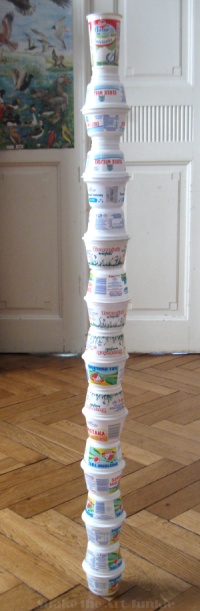 „Kręgle”- zabawa z kubkamiPotrzebne nam będą te same kubki co w pierwszej zabawie.Układamy z dzieckiem wieże z kubków: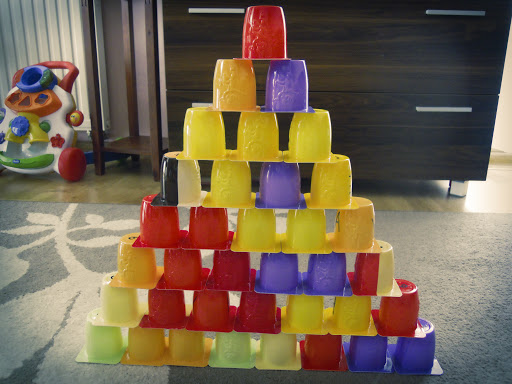 Dziecko rzuca piłką w tak ustawione  kubeczki. Wygrywa ta osoba, która zbije jak najwięcej kubków.„Rzuć kuleczkę”- zachęcam do zabawy doskonalącej umiejętność rzutu.Potrzebne będą: szeroka taśma klejąca, gazeta.Przyklejamy od jednego krzesła do drugiego szeroką taśmę klejącą, po czym dziecko rzuca w nią kuleczkami zrobionymi z gazety, tak by się do niej przykleiły.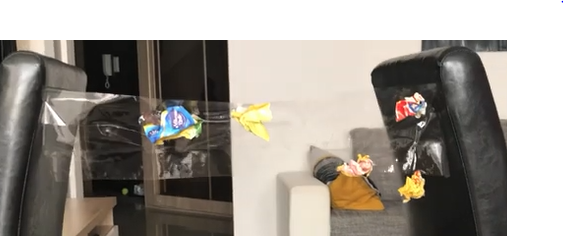 